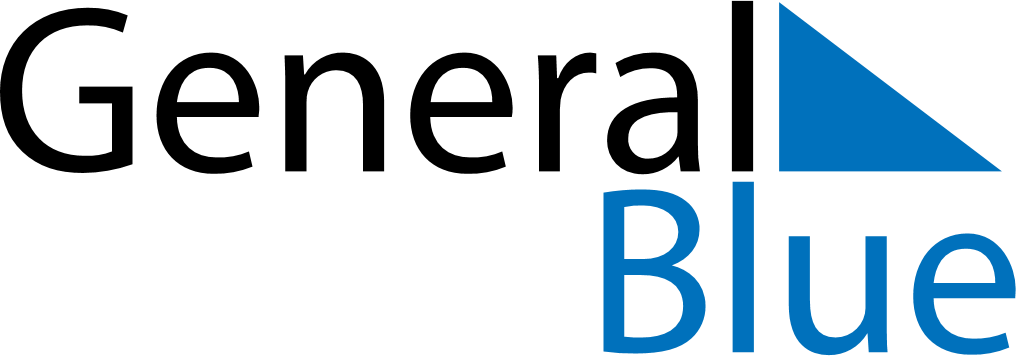 August 2018August 2018August 2018EcuadorEcuadorSundayMondayTuesdayWednesdayThursdayFridaySaturday1234567891011Declaration of Independence of Quito1213141516171819202122232425262728293031